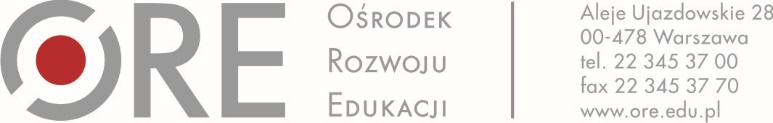 ZAPYTANIE OFERTOWENr 24/ZO/2022I. Zamawiający:Ośrodek Rozwoju Edukacji w WarszawieAleje Ujazdowskie 2800-478 Warszawazaprasza do złożenia oferty na realizację usługi polegającej na opracowaniu publikacji „Edukacja dla zrównoważonego rozwoju w szkołach ćwiczeń – aktualne wyzwania w nauczaniu przedmiotowym na II i III etapie edukacyjnym”.II. Osoba nadzorująca realizację zamówienia ze strony Zamawiającego: Anna Kasperska-GochnaIII. Ogólne informacje o projekciePrzedmiotem zamówienia jest opracowanie publikacji pn.: Edukacja dla zrównoważonego rozwoju w szkołach ćwiczeń – aktualne wyzwania w nauczaniu przedmiotowym na II i III etapie edukacyjnym.Publikacja ma na celu wsparcie kadry pedagogicznej szkół ćwiczeń zaangażowanej w edukację realizowaną dla II i III etapu edukacyjnego (dla klas IV–VIII szkoły podstawowej oraz w szkołach ponadpodstawowych), w zakresie realizacji założeń edukacji dla zrównoważonego rozwoju, w tym w szczególności edukacji na rzecz ochrony zasobów ziemi, zgodnie z kierunkami polityki oświatowej państwa na 2021/2022 r. IV. Cele publikacji:1.	Zwiększenie wiedzy i umiejętności wśród nauczycieli realizujących kształcenie przedmiotowe na II i III etapie edukacyjnym w zakresie:realizacji założeń edukacji dla zrównoważonego rozwoju, szczególnie w kontekście rozwijania u uczniów postaw odpowiedzialności za środowisko naturalne oraz jego ochronę,wykorzystania wybranych form, narzędzi i metod wspomagających pracę szkoły w realizacji edukacji dla zrównoważonego rozwoju,wykorzystania w praktyce szkolnej materiałów wypracowanych w ramach utworzenia Modelu Szkoły Ćwiczeń oraz projektu „Tworzenie programów nauczania oraz scenariuszy lekcji i zajęć wchodzących w skład zestawów narzędzi edukacyjnych wspierających proces kształcenia ogólnego w zakresie kompetencji kluczowych uczniów, niezbędnych do poruszania się na rynku pracy”, w odniesieniu do edukacji na rzecz zrównoważonego rozwoju.2.	Zapoznanie odbiorców z przykładami dobrych praktyk w zakresie realizacji założeń edukacji na rzecz zrównoważonego rozwoju.V. Szczegółowy zakres przedmiotu zamówienia 1. Wymagania merytoryczne dotyczące przygotowywania publikacji.1.1. Treści zamieszczone w publikacji: opierają się na zasadach zrównoważonego rozwoju zgodnych z zobowiązaniami podjętymi przez Organizację Narodów Zjednoczonych w 2015 roku, w oparciu o trzy wymiary – gospodarczy, społeczny i środowiskowy;są w pełni zgodne z wymaganiami obowiązującej podstawy programowej dla II i III etapu edukacyjnego oraz gwarantują realizację celów kształcenia ogólnego i wymagań szczegółowych w zakresie edukacji dla zrównoważonego rozwoju ujętych w treściach nauczania przedmiotów takich jak: przyroda, technika, biologia, chemia, geografia, wiedza o społeczeństwie;prezentują różne formy rozwijania umiejętności potrzebnych uczniom – m.in. krytyczne myślenie, kreatywność, współpracę w zespołach, planowanie projektowe;zaproponowane rozwiązania dydaktyczne umożliwiają realizację nadrzędnego celu edukacji dla zrównoważonego rozwoju – przygotowanie uczniów do świadomego życia w społeczeństwie, w jedności ze środowiskiem przyrodniczym i społeczno-kulturowym; prezentują przykłady zastosowania różnych narzędzi TIK do realizacji w warunkach szkolnych zajęć z zakresu edukacji dla zrównoważonego rozwoju;stanowią praktyczną wskazówkę dla odbiorcy (nauczyciela) w zakresie korzystania ze sprawdzonych źródeł wiedzy o edukacji dla zrównoważonego rozwoju;zaprezentowane metody i techniki pracy są zróżnicowane i dostosowane do wieku ucznia, jego możliwości poznawczych i zainteresowań;uwzględniają zindywidualizowane podejście do kształcenia oraz zasady edukacji włączającej.Obligatoryjne części publikacji:1.2.1. Spis treści;1.2.2. Wstęp będący wprowadzeniem do tematyki publikacji i uwzględniający co najmniej:Specyfikę zagadnienia, w tym:założenia edukacji dla zrównoważonego rozwoju,najważniejsze składowe edukacji dla zrównoważonego rozwoju,edukację na rzecz ochrony zasobów naturalnych Ziemi stanowiącą priorytet w nauczaniu przedmiotów przyrodniczych;Znaczenie rozwijania kompetencji kluczowych w kształtowaniu procesu uczenia się przez całe życie, w kontekście założeń edukacji na rzecz zrównoważonego rozwoju.1.2.3. Część główna zawierająca:a. opracowanie dotyczące edukacji dla zrównoważonego rozwoju w świetle realizacji podstawy programowej dla II i III etapu edukacyjnego – ujęte w treściach nauczania przedmiotów takich jak: przyroda, technika, biologia, chemia, geografia, wiedza o społeczeństwie;b. treści dotyczące realizacji celów ogólnych i wymagań szczegółowych zapisanych w podstawie programowej z uwzględnieniem celów edukacji dla zrównoważonego rozwoju przedstawionych poniżej:kształtowanie człowieka świadomego swej jedności ze środowiskiem przyrodniczym i społeczno-kulturowym,rozwijanie umiejętności obserwowania środowiska oraz gromadzenia o nim informacji,poznanie praw i współzależności rządzących przyrodą, a także relacji zachodzących między przyrodą a człowiekiem,kształtowanie umiejętności rozwiązywania problemów zgodnie z posiadaną wiedzą i przyswojonym systemem wartości,pobudzenie wrażliwości na piękno przyrody i ład przestrzenny,kształtowanie postawy szacunku dla życia i zdrowia, zarówno własnego, jak i wszystkich innych istot,prowadzenie aktywnych form edukacji w terenie,współpraca między nauczycielami w tworzeniu klimatu sprzyjającego realizacji podstawowych celów edukacji dla zrównoważonego rozwoju;prezentację różnych form i metod rozwijania umiejętności osobistych potrzebnych uczniom – m.in. krytyczne myślenie, kreatywność, współpracę w zespołach, planowanie projektowe;dydaktykę nauczania, w tym innowacyjne rozwiązania dydaktyczne umożliwiające skuteczne rozwijanie umiejętności uczniów w zakresie realizacji założeń edukacji na rzecz zrównoważonego rozwoju;dobre praktyki we wdrażaniu treści edukacji na rzecz zrównoważonego rozwoju oraz przegląd dostępnych źródeł sprawdzonej i rzetelnej wiedzy, przykłady projektów interdyscyplinarnych, przykłady projektów o charakterze lokalnym oraz ogólnopolskim;odwołania do zasobów edukacyjnych utworzonych w ramach tworzenia oraz wdrażania Modelu szkół ćwiczeń oraz autorskich programów nauczania powstałych w ramach projektu Tworzenie programów nauczania oraz scenariuszy lekcji i zajęć wchodzących w skład zestawów narzędzi edukacyjnych wspierających proces kształcenia ogólnego w zakresie kompetencji kluczowych uczniów, niezbędnych do poruszania się na rynku pracy, dostępnych w zasobach Zintegrowanej Platformy Edukacyjnej oraz za pośrednictwem strony internetowej Ośrodka Rozwoju Edukacji.Bibliografia – sporządzona w porządku alfabetycznym i zawierająca oprócz pozycji przywołanych w publikacji, wykaz aktów prawnych i dokumentów programowych oraz linki do materiałów przydatnych w realizacji edukacji na rzecz zrównoważonego rozwoju, na które powoływać się będzie autor publikacji.Wymagania techniczne dotyczące przygotowywania poradnika stanowiącego przedmiot niniejszego zamówienia:2.1. Publikacja winna obejmować od minimum 100 stron do maksymalnie 150 stron formatu A4, minimum 1800 znaków ze spacjami na stronę, czcionką Arial 11, interlinia – 1,5, wyjustowanie dokumentów winno być jednostronne do lewej strony, marginesy (dolny, górny, prawy, lewy) po 2,5 cm. Publikacja powinna zostać ponumerowana począwszy od strony 1 (bez strony tytułowej). Treść zawarta w publikacji winna być oryginalna i zgodna z obowiązującym prawem autorskim (niedopuszczalne są plagiaty lub teksty będące kompilacją kilku innych).Materiał zostanie dostarczony do Zamawiającego w formie elektronicznej, w pliku w formacie MS Word (.doc/.docx i pdf).Opis dotyczący dostępu do materiałów online należy zamieszczać wg. wzoru: dostępny online [dostęp: dd. mm. rr].Materiały multimedialne (grafiki, zdjęcia etc.) muszą zostać osadzone w pliku oraz dodatkowo dostarczone jako samodzielne pliki w jednym z następujących formatów: JPG/PSD/TIFF w rozdzielczości minimalnej 300dpi. Plik tekstowy powinien zawierać informacje, gdzie dana ilustracja ma zostać umieszczona.Inne multimedia muszą być umieszczone w formie odnośnika (linku) do zasobu w Internecie. Zamawiający dopuszcza umieszczanie odnośników tylko do źródeł publicznie dostępnych, zapewniających długi okres dostępności materiałów pod wskazanymi adresami (np. strony producentów lub właścicieli treści).Publikacja powinna być przygotowana zgodnie ze standardami wydawniczymi ORE zarówno w zakresie przygotowania tekstu, jak i grafik, które zostaną przekazane Wykonawcy na etapie realizacji umowy, a także zgodnie z aktualnym standardem dostępności WCAG 2.1.VI. Terminy realizacji zamówieniaZamawiający informuje, że realizacja przedmiotu zamówienia odbędzie się w terminie do 30.08.2022 r. (ostateczny odbiór przedmiotu zamówienia, zaakceptowany przez Zamawiającego).Zamawiający dopuszcza możliwość zmiany harmonogramu realizacji przedmiotu zamówienia za zgodą obu Stron. Zmiana poszczególnych etapów (czynności) realizacji zamówienia nie wymaga wprowadzania zmian do umowy.Pierwsze przekazanie publikacji do weryfikacji Zamawiającego odbędzie się w terminie do 12 sierpnia 2022 r. Akceptacja lub uwagi Zamawiającego Wykonawca otrzyma do 19 sierpnia 2022 r., które Wykonawca winien uwzględnić w terminie do 24 sierpnia 2022 r. Ostateczna akceptacja dzieła nie może nastąpić później niż w terminie, o którym mowa w ust. 1 niniejszego rozdziału.VII. Warunki współpracy Przedmiot zamówienia nie może naruszać praw autorskich stron trzecich tak w zakresie merytorycznym, jak i wykorzystanych narzędzi do jego opracowania. Treść zawarta w dziele winna być zgodna z obowiązującym prawem autorskim (niedopuszczalne są plagiaty lub teksty będące kompilacją kilku innych).Przy realizacji przedmiotu zamówienia Wykonawca będzie na bieżąco współpracował z Zamawiającym. Współpraca będzie polegała na kontaktach bezpośrednich, telefonicznych i e-mailowych oraz w formie telekonferencji.Wykonawca winien nanosić korekty na przygotowany materiał w oparciu o sugestie wyrażone przez Zamawiającego. Wykonawca zobowiązuje się wykonywać przedmiot usługi z należytą starannością, najlepszą wiedzą oraz z poszanowaniem zasad profesjonalizmu zawodowego oraz zobowiązuje się do dysponowania wszystkimi narzędziami i urządzeniami technicznymi koniecznymi do prawidłowej realizacji przedmiotu zamówienia.VIII. Warunki udziału w postępowaniuO udzielenie Zamówienia mogą ubiegać się Wykonawcy, którzy spełniają następujące warunki:Posiada uprawnienia do wykonywania określonej działalności lub czynności, jeżeli przepisy prawa nakładają obowiązek ich posiadania – Zamawiający nie określa w tym zakresie szczegółowych wymagań, których spełnienie ma wykazać Wykonawca.Posiada wiedzę i doświadczenie – Zamawiający uzna warunek za spełniony, jeżeli Wykonawca wykaże, że posiada wiedzę, kwalifikacje i doświadczenie lub wskaże osobę/osoby posiadającą/e określone kompetencje w podanym poniżej zakresie:wykształcenie wyższe co najmniej magisterskie z przygotowaniem pedagogicznym w zakresie przedmiotów przyrodniczych, doświadczenie w pracy dydaktycznej w zakresie nauczania przedmiotów przyrodniczych – min. 10 lat (w szkole lub placówce oświatowej),w przypadku nauczyciela wymagany stopień awansu zawodowego: nauczyciel dyplomowany,doświadczenie w prowadzeniu szkoleń z zakresu edukacji na rzecz zrównoważonego rozwoju, w tym edukacji ekologicznej – co najmniej 5 szkoleń w ostatnich 5 latach,doświadczenie w zakresie opracowania publikacji/materiałów dydaktycznych, w tym: programów nauczania i/lub zestawów scenariuszy zajęć/lekcji i/lub poradników metodycznych dla nauczycieli przedmiotów przyrodniczych – dla szkoły podstawowej oraz ponadpodstawowej, zawierających treści za zakresu edukacji na rzecz zrównoważonego rozwoju, edukacji ekologicznej – minimum 5 publikacji/ materiałów w okresie ostatnich 5 lat.Znajomość warunków i sposobów realizacji podstawy programowej w zakresie przedmiotów przyrodniczych dla II i III etapu edukacyjnego,lub dysponuje odpowiednim potencjałem technicznym oraz osobami zdolnymi do wykonania Zamówienia – Wykonawca powołujący się przy wykazywaniu spełnienia warunków udziału w postępowaniu na potencjał innych podmiotów, jest zobowiązany udowodnić Zamawiającemu, że będzie dysponował zasobami niezbędnymi do realizacji zamówienia, w szczególności przedstawiając w tym celu pisemne zobowiązanie innych podmiotów do oddania mu do dyspozycji niezbędnych zasobów na okres korzystania z nich przy wykonywaniu zamówienia. W przypadku, gdy zamówienie będzie realizowane przez więcej niż jedną osobę (co powinno zostać zaznaczone i wykazane w formularzu ofertowym), Zamawiający dokona oceny spełnienia warunków udziału w postępowaniu oraz kryteriów dodatkowo punktowanych weryfikując łącznie potencjał wszystkich wskazanych w ofercie osób.3.	Znajduje się w odpowiedniej sytuacji ekonomicznej i finansowej – Zamawiający nie określa w tym zakresie szczegółowych wymagań, których spełnienie ma wykazać Wykonawca.Wykonawca na potwierdzenie spełniania warunków udziału w postępowaniu składa stosowne oświadczenie zawarte w formularzu ofertowym o zapoznaniu się z warunkami zapytania ofertowego i nie wnoszeniu do niego żadnych zastrzeżeń, o spełnianiu warunków udziału w postępowaniu, o zobowiązaniu się do zawarcia umowy w miejscu i terminie określonym przez Ośrodek Rozwoju Edukacji, o braku powiązań osobowych oraz kapitałowych z Zamawiającym. Wykonawca jest zobowiązany do przedstawienia Zamawiającemu, na jego żądanie, wszelkiej dokumentacji poświadczającej wymagania związane z wykonaniem zamówienia.IX. Wymagania dotyczące składania ofert. Wykonawca może złożyć jedną ofertę. Treść oferty musi odpowiadać treści zapytania ofertowego oraz winna być złożona na formularzu ofertowym według wzoru Zamawiającego wraz z wymaganymi załącznikami.Treść oferty musi odpowiadać treści zapytania ofertowegoWykonawca może, przed upływem terminu składania ofert, zmienić lub wycofać ofertę.Podpisaną ofertę należy złożyć w formie skanu formularza ofertowego stanowiącego załącznik nr 1 do Zapytania ofertowego na adres: anna.kasperska-gochna@ore.edu.pl w terminie do dnia 06.04.2022 r. do godziny 12.00.Oferty złożone po terminie wskazanym w ust. 4 niniejszego rozdziału lub nieodpowiadające wymogom formalnym nie zostaną rozpatrzone. Oferta powinna być podpisana przez osobę/y uprawnioną/e do reprezentowania Wykonawcy i złożona na formularzu ofertowym stanowiącym załącznik do zapytania ofertowego. Akceptujemy skan dokumentu podpisanego przez osoby uprawnione do reprezentowania Wykonawcy. Zalecane jest załączenie do oferty dokumentu, z którego treści wynika umocowanie do reprezentowania Wykonawcy, w tym odpisu z Krajowego Rejestru Sądowego lub informacji z Centralnej Ewidencji i Informacji o Działalności Gospodarczej albo pełnomocnictwa.Wykonawca zobowiązany jest do prawidłowego wypełnienia formularza oferty poprzez wpisanie wymaganych danych lub odpowiednie skreślenie lub zaznaczenie. Niedopuszczalne jest wykreślanie, usuwanie bądź zmiana treści oświadczeń zawartych w formularzu.Cena oferty musi zawierać wszystkie koszty związane z realizacją przedmiotu zamówienia.Zamawiający może dokonać poprawek w ofercie wyłącznie tych, które dotyczą:oczywistych omyłek pisarskich; oczywistych omyłek rachunkowych, z uwzględnieniem konsekwencji rachunkowych dokonanych poprawek, innych omyłek polegających na niezgodności oferty z zapytaniem ofertowym, niepowodujących istotnych zmian w treści oferty.Zamawiający informuje Wykonawców o poprawieniu omyłek wskazanych w ust. 9.Zamawiający odrzuca ofertę, w szczególności jeżeli:jej treść nie odpowiada treści zapytania ofertowego,jej złożenie stanowi czyn nieuczciwej konkurencji w rozumieniu przepisów o zwalczaniu nieuczciwej konkurencji.Wykonawca w terminie 3 dni od dnia doręczenia zawiadomienia może zgłosić sprzeciw na:poprawienie omyłki, o której mowa w pkt 9 ppkt. c) powyżej;ceny złożonych ofert dodatkowych, które są takie same;wybór, który jest niezgodny z innymi przepisami prawa. Zamawiający bada złożone oferty pod względem ich zgodności z wymaganiami określonymi w zapytaniu ofertowym.Zamawiający przewiduje możliwość w pierwszej kolejności dokonania oceny ofert, a następnie zbadania czy Wykonawca, którego oferta została oceniona jako najkorzystniejsza nie podlega wykluczeniu oraz spełnia warunki udziału w postępowaniu, jeżeli zamawiający w ogłoszeniu określił przesłanki wykluczenia oraz określił warunki udziału w postępowaniu.Wykonawca ponosi wszelkie koszty związane z przygotowaniem oferty.Termin związania Wykonawcy ofertą wynosi 30 dni od terminu wskazanego w ust. 4.X. Kryterium oceny ofert i sposób przyznawania punktówPrzy wyborze najkorzystniejszej oferty Zamawiający będzie stosował się następującymi kryteriami: Kryterium Cena brutto (C) będzie oceniane na podstawie podanej przez Wykonawcę w ofercie ceny brutto wykonania zamówienia. Ocena punktowa w ramach kryterium zostanie dokonana zgodnie ze wzorem:C=Cn/Cb*50 pktGdzie:C – liczba punktów przyznanych ocenianej ofercie za podaną cenę brutto,Cn – najniższa cena brutto wśród ocenianych ofert,Cb – cena brutto ocenianej oferty podana przez danego oferenta.Kryterium Dodatkowe doświadczenie zawodowe – pożądane (D) będzie oceniane na podstawie podanego przez Wykonawcę w ofercie pożądanego doświadczenia zawodowego, według poniższych kryteriów. Punkty będą przyznane według następującej zasady:D1 + D2 + D3 +D4 = DWykształcenie wyższe w zakresie jednego z poniższych tytułów (D1) – 10 punktówwykształcenie wyższe z tytułem doktora nauk przyrodniczych – 5 punktówwykształcenie wyższe z tytułem doktora habilitowanego nauk przyrodniczych – 10 punktówDoświadczenie w pracy dydaktycznej w szkole lub placówce oświatowej lub na uczelni wyższej w zakresie nauczania przedmiotów przyrodniczych, (D2) – 10 punktówdoświadczenie w pracy dydaktycznej w zakresie nauczania przedmiotów przyrodniczych, od 11 do 15 lat – 5 punktów doświadczenie w pracy dydaktycznej w zakresie nauczania przedmiotów przyrodniczych, powyżej 15 lat – 10 punktówDoświadczenie w zakresie opracowania materiałów dydaktycznych (w tym: programów nauczania i/lub zestawów scenariuszy zajęć/lekcji i/lub poradników metodycznych, dla nauczycieli przedmiotów przyrodniczych (D3) w szkole podstawowej oraz ponadpodstawowej, zawierających treści z zakresu edukacji na rzecz zrównoważonego rozwoju, edukacji ekologicznej, w okresie ostatnich 5 lat -–10 punktów liczba opracowanych materiałów – od 6 do 10 – 5 punktówliczba opracowanych materiałów – powyżej 10 – 10 punktówDoświadczenie w prowadzeniu szkoleń z zakresu edukacji na rzecz zrównoważonego rozwoju , w tym edukacji ekologicznej, w okresie ostatnich 5 lat – (D4) – 20 punktówDoświadczenie w prowadzeniu szkoleń z zakresu edukacji na rzecz zrównoważonego rozwoju, w tym edukacji ekologicznej, w okresie ostatnich 5 lat – od 6 do 9 szkoleń – 5 punktówDoświadczenie w prowadzeniu szkoleń z zakresu edukacji na rzecz zrównoważonego rozwoju, w tym edukacji ekologicznej, w okresie ostatnich 5 lat – od 10 do 15 szkoleń – 10 punktówDoświadczenie w prowadzeniu szkoleń z zakresu edukacji na rzecz zrównoważonego rozwoju, w tym edukacji ekologicznej, w okresie ostatnich 5 lat – powyżej 15 szkoleń – 20 punktówPunkty z oceny kryteriów: C – Cena brutto i D – Dodatkowe doświadczenie zawodowe – pożądane zostaną zsumowane. Punktacja będzie zaokrąglona 
z dokładnością do dwóch miejsc po przecinku. Oferta może uzyskać maksymalnie 100 pkt.Za najkorzystniejszą Zamawiający uzna tę ofertę, która uzyska najwyższą liczbę punków. Jeżeli nie można wybrać najkorzystniejszej oferty z uwagi na tożsamy bilans punktowy dwóch lub więcej ofert, Zamawiający wzywa Wykonawców, którzy złożyli te oferty, do złożenia w terminie określonym przez Zamawiającego ofert dodatkowych.XI. Uwagi końcoweZamawiający zastrzega sobie prawo do zamknięcia postępowania o udzielenie zamówienia bez podawania przyczyny na każdym etapie postępowania.Zamawiający wykluczy z postępowania Wykonawców, którzy nie spełniają warunków udziału w postępowaniu. Ofertę Wykonawcy wykluczonego z postępowania uznaje się za odrzuconą.Wykonawcy uczestniczą w postępowaniu na własne ryzyko i koszt, nie przysługują im żadne roszczenia z tytułu zamknięcia lub unieważnienia postępowania przez Zamawiającego.Ocena zgodności ofert z wymaganiami Zamawiającego przeprowadzona zostanie na podstawie analizy dokumentów i materiałów, jakie Wykonawca zawarł w swej ofercie. Ocenie podlegać będzie zarówno formalna jak i merytoryczna zgodność oferty z wymaganiami.Zamawiający zastrzega sobie prawo sprawdzania w toku oceny ofert jak i na etapie realizacji przedmiotu zamówienia wiarygodności przedstawionych przez Wykonawców dokumentów, wykazów, danych i informacji.XII. Tryb udzielania zamówienia Postępowanie o udzielanie zamówienia prowadzone jest na podstawie Regulaminu udzielania zamówień w Ośrodku Rozwoju Edukacji, do których nie stosuje się ustawy Prawo zamówień publicznych.XIII. Klauzula informacyjna o przetwarzaniu danych osobowychZgodnie z art. 14 ust. 1 i 2  rozporządzenia Parlamentu Europejskiego i Rady (UE) 2016/679 z dnia 27 kwietnia 2016 r. (Dz. Urz. UE L 119 z 04.05.2016 r.), dalej „RODO”, Ośrodek Rozwoju Edukacji w Warszawie informuje, że:Administratorem Pani/Pana danych osobowych jest Ośrodek Rozwoju Edukacji z siedzibą w Warszawie (00-478), Aleje Ujazdowskie 28, e-mail: sekretariat@ore.edu.pl, tel. 22 345 37 00;W sprawach dotyczących przetwarzania danych osobowych może się Pani/Pan skontaktować z Inspektorem Ochrony Danych poprzez e-mail: iod@ore.edu.pl;Pani/Pana dane osobowe przetwarzane będą w celu związanym z postępowaniem o udzielenie zamówienia publicznego zgodnie z obowiązującymi przepisami prawa;Odbiorcami Pani/Pana danych osobowych mogą być osoby lub podmioty, którym udostępniona zostanie dokumentacja postępowania w oparciu o przepisy Prawa Zamówień Publicznych lub przepisy  o dostępie do informacji publicznej, podmioty upoważnione na podstawie przepisów prawa, a także podmioty świadczące usługi na rzecz administratora na podstawie zawartych z nim umów;Pani/Pana dane osobowe będą przechowywane przez okres 4 lat od dnia zakończenia postępowania o udzielenie zamówienia, a jeżeli czas trwania umowy przekracza 4 lata, okres przechowywania obejmuje cały czas trwania umowy a po jego zakończeniu czas wymagany przez przepisy powszechnie obowiązującego prawa;Podanie danych osobowych Pani/Pana dotyczących jest dobrowolne ale niezbędne w celu wzięcia udziału w postępowaniu o udzielenie zamówienia publicznego;Pani/Pana dane osobowe nie będą podlegały zautomatyzowanemu podejmowaniu decyzji w tym również profilowaniu;Dane osobowe nie będą przekazywane do państwa trzeciego lub organizacji międzynarodowej;W związku z przetwarzaniem Pani/Pana danych osobowych przysługują Pani/Panu następujące uprawnienia: prawo dostępu do swoich danych osobowych, prawo żądania ich sprostowania, prawo żądania od administratora ograniczenia przetwarzania lub ich usunięcia oraz prawo wniesienia skargi do Prezesa Urzędu Ochrony Danych Osobowych;Zakres Pani/Pana danych osobowych przetwarzany przez administratora obejmuje wyłącznie dane kontaktowe;Pani/Pana dane osobowe zostały pozyskane przez administratora z powszechnie dostępnych źródeł (Internet).Załączniki do zapytania:Załącznik nr 1 – Wzór formularza ofertowego Załącznik nr 2 – Wzór umowyLp.Nazwa kryteriumWaga1.Cena brutto (C)50%2.Dodatkowe doświadczenie zawodowe – pożądane (D)50%